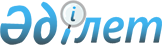 Об утверждении Положения о лицензировании предпринимательской деятельности по содержанию и эксплуатации заправочных станций в Республике Казахстан
					
			Утративший силу
			
			
		
					Постановление Правительства Республики Казахстан от 19 сентября 1997 г. N 1352. Утратило силу постановлением Правительства РК от 7 июля 2006 года N 646  Постановление Правительства Республики Казахстан от 19 сентября 1997 г. N 1352 утратило силу постановлением Правительства РК от 7 июля 2006 года N  646 . 

         В соответствии с Указом Президента Республики Казахстан, имеющим силу Закона, от 17 апреля 1995 г. N 2200  Z952200_  "О лицензировании" (Ведомости Верховного Совета Республики Казахстан, 1995 г., N 3-4, ст. 37) Правительство Республики Казахстан постановляет:  

      1. Утвердить прилагаемое Положение о лицензировании предпринимательской деятельности по содержанию и эксплуатации заправочных станций в Республике Казахстан и ввести его в действие с 1 ноября 1997 года.  

      2. Внести в некоторые решения Правительства Республики Казахстан следующие дополнения и изменения:  

      в постановлении Правительства Республики Казахстан от 29 декабря 1995 г. N 1894  P951894_  "О реализации постановления Президента Республики Казахстан от 17 апреля 1995 г. N 2201" (САПП Республики Казахстан, 1995 г., N 41, ст. 515):  

      в приложении 1 к указанному постановлению:  

      в графе 3 строки, порядковый номер 3, дополнить абзацем следующего содержания:  

      "содержание и эксплуатация заправочных станций";  

      в графе 3 строки, порядковый номер 27, исключить слова "содержание и эксплуатация заправочных станций";  

      в постановлении Правительства Республики Казахстан от 9 января 1997 г. N 25  P970025_  "О дополнительных мерах по реализации Указа Президента Республики Казахстан, имеющего силу Закона, "О лицензировании" (САПП Республики Казахстан, 1997 г., N 1, ст. 7):  

      абзац четвертый пункта 2 исключить.  

      3. Министерству транспорта и коммуникаций Республики Казахстан, местным исполнительным органам привести свои решения в соответствие с настоящим постановлением.  

    Первый заместитель       Премьер-Министра     Республики Казахстан 

                                       Утверждено                                постановлением Правительства                                    Республики Казахстан                                от 19 сентября 1997 г. N 1352 



                                   Положение  

                  о порядке и условиях выдачи лицензии  

            на осуществление предпринимательской деятельности  

                      по содержанию и эксплуатации  

                           заправочных станций  



                              I. Общие положения  



         1. Выдача лицензии получателю лицензии (лицензиату) на осуществление деятельности по содержанию и эксплуатации заправочных станций в Республике Казахстан производится Министерством транспорта и коммуникаций Республики Казахстан и его территориальными органами (далее - лицензиар).  

      2. Лицензированию подлежит инициативная деятельность физических и юридических лиц, независимо от форм собственности, по содержанию и эксплуатации стационарных, контейнерных и передвижных заправочных станций, направленная на получение чистого дохода путем удовлетворения спроса на нефтепродукты, сжиженный и сжатый газ.  

      3. Не подлежат лицензированию услуги по диагностике узлов и агрегатов транспортных средств, подкачке и вулканизации шин, балансировке колес и другие услуги, осуществляемые на заправочных станциях, если иное не предусмотрено законодательством.  

      4. Субъектами лицензирования являются граждане и юридические лица Республики Казахстан, иностранные юридические лица, иностранные граждане, лица без гражданства и международные организации.  



                     II. Условия и порядок выдачи лицензии  



         5. Лицензия на содержание и эксплуатацию заправочных станций предоставляется гражданам и юридическим лицам, квалификационный уровень которых соответствует предъявляемым требованиям для данного вида деятельности.  

      6. В зависимости от заявленной территориальной сферы действия лицензия может быть действительна на всей территории Республики Казахстан либо на определенной части ее территории. Стационарные и контейнерные заправочные станции располагаются в пределах отвода земельных участков, передвижные заправочные станции располагаются в пределах территорий, не запрещенных в установленном порядке для данного вида деятельности.  

      Лицензия выдается на срок не менее трех месяцев. Срок действия лицензии для передвижных заправочных станций не может превышать одного года. Сроки действия лицензии для стационарных и контейнерных заправочных станций не ограничиваются.  

      Лицензия выдается иностранным юридическим и физическим лицам, а также лицам без гражданства после постановки их на налоговый учет на таких же условиях и в таком же порядке, как юридическим и физическим лицам Республики Казахстан.  

      7. Размер лицензионного сбора, а также отчислений в пользу лицензионного органа определяется Правительством Республики Казахстан.  

      Лицензионный сбор вносится лицензиатом до получения лицензии. Порядок уплаты лицензионного сбора определяется налоговым законодательством.  

      8. Лицензия является документом строгой отчетности и не подлежит передаче другому лицу.  

      9. В случае утраты лицензии лицензиат для продолжения лицензируемой деятельности обязан в 10-дневный срок подать заявление о выдаче соответствующего дубликата. Порядок выдачи дубликата определяется лицензиаром и осуществляется за дополнительную плату в размере 50 процентов от суммы лицензионного сбора.  



                        III. Ответственность и контроль  



         10. Занятие деятельностью по содержанию и эксплуатации заправочных станций без лицензии либо с нарушением лицензионных норм и правил влечет установленную законодательством ответственность.  

      11. Лицензиат обязан соблюдать требования законов и других  

  нормативных правовых актов Республики Казахстан, действующие правила технической эксплуатации стационарных, контейнерных и передвижных заправочных станций и пожарной безопасности, правила приема, хранения и отпуска горюче-смазочных материалов.      12. Доход, полученный от осуществления деятельности, требующей лицензирования, без лицензии подлежит изъятию в соответствующий бюджет по иску уполномоченного государственного органа.      13. Контроль за соблюдением лицензиатом законодательства о лицензировании осуществляет лицензиар.            IV. Квалификационные требования к предпринимательской                деятельности по содержанию и эксплуатации                           заправочных станций        14. Лицензиат должен обеспечить наличие на каждой заправочной станции:      сертификата качества на горюче-смазочные материалы и специальные жидкости;      учетного документа;      копии документа о поверке измерительного оборудования в государственных органах по стандартизации;      копии документа, подтверждающего сдачу ответственным лицом заправочной станции технического минимума по пожарной безопасности, выданного органами государственного пожарного надзора;      копии заключения органов государственного экологического надзора. 

         15. Расположение объектов стационарных и контейнерных заправочных станций должно соответствовать проектно-сметной документации.  

      16. Передвижные заправочные станции могут быть организованы только на базе специализированного подвижного состава, оснащенного устройствами измерения отпускаемых нефтепродуктов, сжиженного и сжатого газа.  

      17. Лицо, обслуживающее передвижные заправочные станции, должно иметь стаж работы в качестве водителя соответствующего транспортного средства не менее 3 лет и свидетельство о прохождении специальной подготовки для осуществления перевозки опасных грузов.  

      18. Деятельность заправочных станций не должна препятствовать нормальному движению транспорта и пешеходов, функционированию предприятий, учреждений, организаций.  
					© 2012. РГП на ПХВ «Институт законодательства и правовой информации Республики Казахстан» Министерства юстиции Республики Казахстан
				